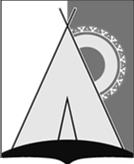 АДМИНИСТРАЦИЯСЕЛЬСКОГО ПОСЕЛЕНИЯ РУССКИНСКАЯСургутского районаХанты-Мансийского автономного округа - ЮгрыПОСТАНОВЛЕНИЕ « 27 » ноября 2020  года 		                    	                                        №  166с.п. РусскинскаяОб утверждении муниципальной Программы«Развитие     муниципальной     службы     в муниципальном     образовании     сельское поселение  Русскинская»       В соответствии с Федеральным законом от 06.10.2003 № 131-ФЗ «Об общих принципах организации местного самоуправления в Российской Федерации», Федеральным законом от 02.03.2007 № 25-ФЗ «О муниципальной службе в Российской Федерации», законом Ханты-Мансийского автономного округа – Югры от 20.07.2007 №113-оз «Об отдельных вопросах муниципальной службы в Ханты-Мансийском автономном округе – Югре», постановлением администрации сельского поселения Русскинская от 10.04.2014 г. №41 «Об утверждении порядка принятия решений о разработке муниципальных программ, их формирования и реализации»:1. Утвердить муниципальную Программу сельского поселения Русскинская «Развитие муниципальной службы в муниципальном образовании сельское поселение Русскинская» согласно приложению к настоящему постановлению.2. Настоящее постановление обнародовать и разместить на официальном сайте сельского поселения Русскинская.3. Настоящее постановление вступает в силу после его обнародования, но не ранее 01 января 2021 года.4. Контроль за выполнением настоящего постановления возложить на главу сельского поселения Русскинская.Глава сельского поселения Русскинская                                          А.Н. Соболев                                                                                         Приложение  к постановлению администрации сельского поселения  Русскинская                                                                                         от «27» ноября 2020 года №166 Муниципальная Программа сельского поселения Русскинская «Развитие муниципальной службы в муниципальном образовании сельское поселение Русскинская»1. Паспорт муниципальной Программы2. Характеристика текущего состояния сферы реализации муниципальной ПрограммыСовершенствование правовых основ организации и функционирования местного самоуправления, уточнение его места и роли в структуре органов власти – в настоящее время одна из первоочередных задач масштабной административной реформы, проводимой в Российской Федерации в настоящее время.На современном этапе реформа местного самоуправления, проводимая в соответствии с Федеральным законом от 6 октября 2003 года № 131-ФЗ «Об общих принципах местного самоуправления в Российской Федерации» требует от органов государственной власти создания органам местного самоуправления необходимых условий для эффективного исполнения ими своих полномочий. С этой целью необходимо решать вопросы совершенствования правовой и организационной основ местного самоуправления. Будучи максимально приближенным к населению, местное самоуправление является первичным уровнем организации публичной власти, обеспечивающим устойчивость и демократичный характер всей системы властных институтов. В соответствии с уставом сельского поселения Русскинская, администрация сельского поселения Русскинская (далее по тексту – администрация сельского поселения) является исполнительным органом власти сельского поселения Русскинская (далее – сельское поселение), осуществляющим функции по реализации единой государственной политики и нормативному правовому регулированию, оказанию муниципальных  услуг в рамках полномочий, определенных уставом сельского поселения.Под обеспечением деятельности органов местного самоуправления сельского поселения понимаются мероприятия кадрового, финансового, материально-технического, информационного и иного характера, направленные  на  создание  условий  для  полного  осуществления возложенных  полномочий. Полноценное и своевременное обеспечение деятельности администрации сельского поселения в настоящее время невозможно без решения проблем материально-технического, ресурсного обеспечения. Для увеличения эффективности деятельности необходимо создать оптимальные условия для работы. Одну из важнейших ролей в этом направлении играют информационные технологии. Использование современных технологий и обеспеченность необходимым оборудованием сотрудников является важнейшим аспектом и необходимым условием для повышения уровня их работы. Развитие указанного направления будет способствовать повышению качества выполнения ими своих полномочий, а также приведет к повышению доверия и открытости муниципальной власти.Для реализации поставленных муниципальной Программы целей и задач необходимо осуществить следующее:- материально-техническое обеспечение администрации сельского поселения;- организационное обеспечение деятельности администрации сельского поселения;- организацию обслуживания и содержания муниципального имущества, необходимого для работы сотрудников администрации сельского поселения;- организацию программного, информационного обслуживания деятельности администрации сельского поселения;- обеспечение сотрудников администрации сельского поселения правом пользования гарантиями и компенсациями, предусмотренным нормативными правовыми актами Российской Федерации, уставом сельского поселения Русскинская и муниципальными правовыми актами сельского поселения.Эффективность деятельности любого властного органа напрямую зависит от правильности подбора, расстановки и рационального использования кадров, их профессиональной подготовки, квалификации и опыта работы, то есть от грамотного кадрового обеспечения этих органов.Административная реформа выдвинула на первый план проблему создания корпуса муниципальных служащих, обладающих современными научными знаниями в области управления.В целях реализации федеральных законов, иных нормативных правовых актов о муниципальной службе в сельском поселении Русскинская приняты и действуют все необходимые муниципальные правовые акты.По состоянию на 01 октября 2020 года в органах местного самоуправления сельского поселения утверждено 4 единицы должностей муниципальной службы.      В целом кадровый корпус органов местного самоуправления сельского поселения Русскинская имеет достаточно стабильную структуру. Возрастной состав муниципальных служащих: старше 50 лет – 2 человека, в возрасте 40-50 лет – 1 человек, в возрасте 30-40 лет – 1 человека.     Женщины в общей численности муниципальных служащих составляют 100% (4 человека).Одним из основных условий развития муниципальной службы является повышение профессионализма и компетентности кадрового состава органов местного самоуправления, реализация которого тесно связана с задачей по созданию и эффективному применению системы непрерывного профессионального развития муниципальных служащих.Доля муниципальных служащих, имеющих высшее образование составляет 75 % от общего числа муниципальных служащих (3 человека). В настоящее время в работе с кадрами недостаточно используются современные кадровые технологии, слабо ведется работа по привлечению молодых, перспективных кадров. В органах местного самоуправления сельского поселения Русскинская при назначении на должности муниципальной службы редко используется резерв.Приведенные данные, а так же состояние дел в органах местного самоуправления свидетельствуют о следующих негативных тенденциях:- дефицит высококвалифицированных специалистов для работы в органах местного самоуправления и недостаточное количество муниципальных служащих, имеющих образовательную подготовку в области государственного и муниципального управления, муниципального заказа, в иных профильных для структурных подразделений областях;- применение устаревших кадровых технологий на муниципальной службе;- отсутствие системности в работе с кадровым резервом, как основным источником обновления и пополнения кадрового состава муниципальной службы;- снижение роли и престижа муниципальной службы в органах местного самоуправления;Все перечисленные проблемы взаимосвязаны и не могут быть решены по отдельности.В настоящее время требуется разработка современного механизма развития муниципальной службы на долговременной основе. В качестве такой основы использован программно-целевой метод и создан проект настоящей муниципальной Программы. Гарантировать непрерывность процесса совершенствования муниципальной службы призвана практика принятия и последующей реализации программ реформирования и развития муниципальной службы.На создание профессиональной муниципальной службы в органах местного самоуправления, основанной на принципах учета и оценки результатов служебной деятельности муниципальных служащих, направлены мероприятия настоящей муниципальной Программы.Обеспечение прав и законных интересов населения сельского поселения Русскинская – одна из основных составляющих качества жизни населения.Муниципальная Программа разработана в целях повышения уровня правовой защиты населения сельского поселения  и совершенствования механизма предоставления услуг населению в рамках полномочий администрации сельского поселения, определенных уставом сельского поселения. Администрация сельского поселения создает условия для реализации прав граждан на получение квалифицированной бесплатной юридической помощи по вопросам защиты прав и законных интересов граждан. Несмотря на систематическое информирование о возможности получения квалифицированной бесплатной юридической помощи, население недостаточно использует данную услугу.  Переданные отдельные государственные полномочия по  государственной  регистрации  актов  гражданского  состояния осуществляются  в  органе  ЗАГС сельского  поселения.Основная концепция формирования информационного общества в Югре – получение гражданами и организациями преимуществ от применения информационно-коммуникационных технологий за счет обеспечения равного доступа к информационным ресурсам, развития цифрового конвента, повышения эффективности муниципального управления.Югра считается одним из лидеров по использованию населением электронных услуг. По доле граждан, пользующихся Единым порталом государственных и муниципальных услуг (www.gosuslugi.ru) автономный округ занимает 4 место среди субъектов Российской Федерации. В настоящее время продолжается перевод в электронный вид услуг, предоставляемых органами местного самоуправления муниципальных образований автономного округа.В настоящее время принят и успешно выполняется план мероприятий по переходу на межведомственное взаимодействие при предоставлении государственных и муниципальных услуг. В соответствии с указанным планом определены документы (сведения), необходимые при предоставлении государственных и муниципальных услуг, ведется работа   по  внедрению региональной системы межведомственного электронного взаимодействия, позволяющей получать указанные документы (сведения) в электронном виде, без участия заявителя.Важным фактором, содействующим развитию информационного общества, является уровень распространения в обществе базовых навыков использования информационно-коммуникативных технологий. В сельском поселении Русскинская реализуются окружные социально-ориентированные программы, призванные дать гражданам возможность использовать преимущества современных технологий в этой сфере для решения, как повседневных проблем, так и профессиональных задач, а также для взаимодействия с органами государственной власти и местного самоуправления муниципальных образований. Особое внимание обращается на практическую отдачу от таких программ: их результатом является повышение качества жизни участников. Особое внимание обращается на сотрудников организаций бюджетного сектора. Их обучение и формирование у них положительного отношения к электронному правительству позволяет запустить механизм формирования аналогичного отношения у всех, кто вступает с ними в личный или профессиональный контакт.Фактором, препятствующим развитию в поселении информационного общества, является недостаточный уровень распространения в обществе базовых навыков использования информационно-коммуникативных технологий. Это касается как населения, так и муниципальных служащих, а также работников бюджетной сферы.Необходимо продолжать развитие нормативной правовой и организационно-методической базы, а также разрабатывать и внедрять стандарты и регламенты предоставления органами местного самоуправления сельского поселения Русскинская электронных услуг и предоставления необходимой информации населению и организациям. Актуальность разработки муниципальной Программы обусловлена необходимостью обеспечения конституционного права граждан сельского поселения на получение объективной достоверной информации о реализации  муниципальных социально-значимых программ, мероприятий, о деятельности органов местного самоуправления сельского поселения по реализации социально-экономической политики поселения, а так же потребностью в  повышении общественно-политического престижа сельского поселения Русскинская.Целью деятельности  администрации сельского поселения является осуществление единой информационной политики органов местного самоуправления сельского поселения Русскинская, для достижения которой администрация сельского поселения решает ряд задач, в частности: обеспечение прозрачности деятельности органов местного самоуправления сельского поселения, содействие реализации прав журналистов и граждан на получение и распространение информации.Развитие и усовершенствование системы оперативного информирования населения о деятельности и решениях органов местного самоуправления сельского поселения Русскинская, имеющих высокую социальную значимость, обеспечит объективное и полное освещение реализации деятельности органов муниципальной власти, повысит действенность информационно-разъяснительной работы в СМИ. Развитие информационного пространства сельского поселения Русскинская обеспечивает доступ к информационным ресурсам максимального количества граждан с дальнейшей возможностью получения информации, необходимой для защиты своих интересов, развития бизнеса, организации досуга и так далее.Изучение и анализ общественного мнения населения сельского поселения, осуществляемый на основе социологических исследований, является решением комплекса задач   по установлению обратной связи между властью и населением, информационно-аналитическому обеспечению принятия руководством поселения управленческих решений с учётом мнения населения, постоянному отслеживанию реакции жителей сельского поселения на  такие актуальные в настоящее время направления деятельности как инициированная Президентом России планомерная борьба с коррупцией, противодействие политическому и национально-религиозному экстремизму, анализ  степени удовлетворённости населения работой органов власти всех уровней и государственных услуг, предоставляемых населению в сферах образования, здравоохранения,  ЖКУ, культуры и т.д.Для решения сформулированных задач необходима муниципальная Программа, в рамках которой возможно формирование единого информационного пространства на территории сельского поселения, сохранение на необходимом и достаточном уровнях  информационного присутствия в СМИ сельского поселения, органов власти, ведения разъяснительной работы среди населения по вопросам предоставления гражданам муниципальных услуг, деятельности органов власти сельского поселения Русскинская, направленной на стабильное, поступательное социально-экономическое развитие поселения в целом. 3. Цели, задачи и показатели достижения целей и решения задач, описание основных ожидаемых конечных результатов реализации муниципальной ПрограммыОсновной целью муниципальной Программы является повышение эффективности муниципального управления в сельском поселении Русскинская, создание условий для формирования современного гражданского общества.Достижение целей муниципальной Программы будет осуществляться путем решения задач в рамках соответствующих подпрограмм:1. Создание условий для осуществления эффективной деятельности органов местного самоуправления сельского поселения Русскинская посредством создания оптимальных условий для работы. 2. Повышение эффективности муниципальной службы в сельском поселении  Русскинская.3.   Повышение уровня правовой защиты населения и совершенствование механизма предоставления услуг населению в сфере полномочий администрации сельского поселения Русскинская; Ожидаемые результаты реализации муниципальной Программы приведены в таблице 1.При достижении результатов муниципальной Программы ожидается:- обеспечить удовлетворенность населения деятельностью администрации сельского поселения; - повышение престижа муниципальной службы и авторитета муниципальных служащих, эффективный подбор и использование высококвалифицированных кадров для муниципальной службы;- совершенствование мер по противодействию и предупреждению коррупции на муниципальной службе;- комплексный подход создания гражданского общества, обеспечивая прозрачность органов местного самоуправления и формирование информационной среды, формирование политики в отношении институтов гражданского общества;- повышение  качества и доступности предоставления населению и организациям государственных и муниципальных услуг;-  обеспечение реализации конституционных прав граждан на получение своевременной, достоверной, полной и разносторонней информации о деятельности  органов местного самоуправления и социально-экономическом развитии сельского поселения Русскинская; - организация эффективного взаимодействия органов местного самоуправления сельского поселения Русскинская и гражданского общества;- обеспечение доступности населению современных информационно-коммуникационных услуг.4. Характеристика основных мероприятий Программы      Программа основывается на реализации комплекса мероприятий по развитию муниципальной службы сельском поселении Русскинская,  обеспечивающих достижение поставленных Программой целей и задач, которые сгруппированы по основным направлениям реализации, скоординированы по срокам и исполнителям и обеспечивают комплексный подход и координацию деятельности всех участников Программы с целью достижения планируемых результатов, которые представлены в Таблице 1.      Мероприятия предполагается осуществлять по следующим основным направлениям:1) совершенствование и развитие нормативно-правовой базы муниципальной службы;2) формирование эффективных механизмов подбора кадров для муниципальной службы, совершенствование кадровой политики муниципальной службы;3)  совершенствование системы дополнительного профессионального образования муниципальных служащих;4)  внедрение на муниципальной службе эффективных технологий и современных методов кадровой работы в органах местного самоуправления сельского поселения Русскинская;5)  совершенствование технологий объективной оценки служебной деятельности муниципальных служащих;6)  развитие механизма предупреждения коррупции, выявления и разрешения конфликта интересов на муниципальной службе;7)  предоставление социальных гарантий муниципальным служащим.5. Подпрограммы муниципальной ПрограммыПодпрограмма 1. «Совершенствование системы муниципального управления в сельском поселении Русскинская» излагается согласно приложению 1 к муниципальной Программе.Подпрограмма 2. «Развитие муниципальной службы» излагается согласно приложению 2 к муниципальной Программе.Подпрограмма 3. «Развитие гражданского общества» излагается согласно приложению 3 к муниципальной Программе.6. Механизм реализации муниципальной ПрограммыОтветственным исполнителем муниципальной Программы является администрации сельского поселения.Ответственный  исполнитель муниципальной Программы осуществляет управление реализацией муниципальной Программы, обладает правом вносить предложения об изменении объемов финансовых средств, направляемых на решение отдельных ее задач, несет ответственность за достижение показателей (индикаторов) муниципальной Программы, а также конечных результатов ее реализации.Механизм реализации муниципальной Программы представляет собой скоординированные по срокам и направлениям действия и включает:- разработку и принятие муниципальных правовых актов администрации сельского поселения, необходимых для выполнения муниципальной Программы;- уточнение объемов финансирования  по программным мероприятиям на очередной финансовый год и плановый период в соответствии с мониторингом фактически достигнутых результатов  путем сопоставления их с целевыми показателями реализации муниципальной Программы;- передачу при необходимости части функций по реализации муниципальной Программы подведомственным учреждениям сельского поселения Русскинская;- управление муниципальной Программой, эффективное использование средств, выделенных на реализацию муниципальной Программы;- информирование общественности о ходе и результатах реализации муниципальной Программы.Оценка эффективности реализации муниципальной Программы основана на мониторинге целевых показателей муниципальной Программы и конечных результатов ее реализации путем сопоставления, фактически достигнутых целевых показателей с показателями, установленными при утверждении муниципальной Программы.В соответствии с данными мониторинга по фактически достигнутым показателям реализации муниципальной Программы в нее могут быть внесены изменения.Реализация отдельных мероприятий муниципальной Программы осуществляется на основе муниципальных контрактов (договоров) на приобретение товаров (оказание услуг, выполнение работ) для муниципальных нужд, заключаемых в установленном законодательством Российской Федерации порядке.                                                                                                              Приложение 1  к                                                                                                               муниципальной программеПодпрограмма 1 «Совершенствование системы муниципального управления в сельском поселении Русскинская»1. Паспорт подпрограммы 12. Цели, задачи и показатели (индикаторы) достижения целей и решения задач, описание основных ожидаемых результатов реализации подпрограммы 1Цель и задачи подпрограммы 1 приведены в ее паспорте.Описание целевых показателей (индикаторов) подпрограммы:1. Своевременно рассмотренные обращения граждан, организаций, объединений граждан, юридических лиц, %.       Значение целевого показателя определяется как отношение количества своевременно  рассмотренных обращений граждан, организаций, объединений граждан, юридических лиц к общему количеству обращений граждан. Показатель является относительной величиной выраженной в процентах, периодичность показателя годовая.2. Проведенные опросы к необходимому количеству опросов, согласно перечня муниципальных услуг, %.Показатель рассчитывается  как отношение количества проведенных опросов к необходимому количеству опросов, согласно перечня муниципальных услуг.     Показатель отражает полноту, качество и доступность муниципальных услуг, измеряется в процентах и ежегодно должен составлять 100%.       3. Перечень и краткое описание основных мероприятий подпрограммы 1Подпрограмма направлена на создание условий для осуществления эффективной деятельности органов местного самоуправления сельского поселения Русскинская  посредством создания оптимальных условий для работы.Для решения указанной цели предусматривается решение трех задач.Решение задачи 1 «Осуществление функций органов местного самоуправления сельского поселения Русскинская» планируется посредством реализации следующих основных мероприятий: 1) Обеспечение функций  органов местного самоуправления сельского поселения Русскинская. Данное мероприятие направлено на осуществление возложенных на администрацию сельского поселения Русскинская полномочий в соответствии с уставом сельского поселения Русскинская. Для реализации мероприятия запланированы гарантийные выплаты сотрудникам и их детям,  денежное содержание лиц, замещающих должности муниципальной службы и лиц, осуществляющих техническое обеспечение деятельности органов местного самоуправления.2) Обеспечение деятельности органов местного самоуправления сельского поселения Русскинская осуществляется посредством реализации мероприятия по материально-техническому и организационному обеспечению деятельности органов местного самоуправления.  Мероприятие  направлено  на  осуществление  возложенных на МКУ «ХЭУ администрации сельского поселения Русскинская»» (далее – учреждение) функций, в соответствии с уставом учреждения и муниципальными актами администрации сельского поселения Русскинская. В результате достижения поставленных в подпрограмме 1 целей ожидается своевременное и качественное выполнение возложенных полномочий на органы местного самоуправления сельского поселения Русскинская.Приложение 2  кмуниципальной программеПодпрограмма 2 «Развитие муниципальной службы»1. Паспорт подпрограммы 22. Цели, задачи и показатели (индикаторы) достижения целей и решения задач, описание основных ожидаемых результатов реализации подпрограммы 2Цель и задачи подпрограммы 2 приведены в ее паспорте.Описание целевых показателей (индикаторов) подпрограммы:1. Доля муниципальных служащих, имеющих профессиональное образование или дополнительное профессиональное образование, %. Значение целевого показателя определяется как отношение численности муниципальных служащих, имеющих профессиональное образование или дополнительное профессиональное образование к численности муниципальных служащих сельского поселения. Показатель является относительной величиной выраженной в процентах, периодичность показателя годовая. При расчете показателя используются данные статистического наблюдения, отраженных в форме 2-МС  «Сведения о дополнительном профессиональном образовании муниципальных служащих».2. Доля муниципальных служащих, соблюдающих требования антикоррупционного законодательства, %.Значение целевого показателя определяется как отношение численности муниципальных служащих, соблюдающих требования антикоррупционного законодательства к общей численности муниципальных служащих сельского поселения Русскинская. Показатель является относительной величиной выраженной в процентах, периодичность показателя годовая.Ожидаемые результаты реализации подпрограммы:- совершенствование нормативной правовой базы по вопросам муниципальной службы;- развитие и совершенствование кадровой политики посредством внедрения эффективных кадровых технологий, направленных на повышение профессиональной компетентности, расширение кадрового потенциала муниципальной службы;- повышение эффективности работы с кадровым резервом на муниципальной службе;- обеспечение замещения вакантных должностей муниципальной службы преимущественно на конкурсной основе;- создание условий для непрерывного профессионального образования и развития муниципальных служащих;- обеспечение соблюдения муниципальными служащими основных принципов и правил служебного поведения муниципальных служащих, установленных кодексом этики и служебного поведения муниципальных служащих; - предупреждение коррупции, выявление и разрешение конфликтов интересов на муниципальной службе и после ухода с нее; - совершенствование системы предоставления основных и дополнительных гарантий на муниципальной службе; - развитие организационного, информационного и ресурсного обеспечения муниципальной службы.3. Перечень и краткое описание основных мероприятий подпрограммы 2Реализация задачи 1 «Повышение результативности профессиональной служебной деятельности муниципальных служащих» планируется посредством реализации следующих основных мероприятий:1) Создание условий для эффективной служебной деятельности муниципальных служащих. Данное мероприятие включает в себя:- проведение медицинской диспансеризации  муниципальных служащих;- государственное страхование муниципальных служащих и лиц, замещающих должности муниципальной службы сельского поселения Русскинская;- подготовку и проведение семинаров-совещаний с работниками администрации сельского поселения по актуальным вопросам реализации законодательства о муниципальной службе.2) Развитие организационного, информационного и ресурсного обеспечения муниципальной службы. Данное мероприятие предполагает:- проведение мониторинга законодательства в сфере муниципальной службы  и внесение изменений в муниципальные нормативные правовые акты;- проведение опросов общественного мнения (социологических опросов) по оценке деятельности муниципальной службы и органов местного самоуправления, публикацию (обнародование) полученных результатов;- консультационную и разъяснительную работу по применению нормативно-правовых актов, регулирующих вопросы кадровой политики;- формирование этики поведения и корпоративной культуры муниципального служащего. Создание нормального морально-психологического климата, развитие у работников потребности работать в соответствии с выработанными этическими принципами;- ведение раздела по вопросам муниципальной службы на официальном сайте  сельского  поселения  Русскинская;- обеспечение системы защиты персональных данных работников и информации, связанной с осуществлением работниками трудовой (служебной) деятельности в органах местного самоуправления.    Реализация задачи 2 «Формирование высококвалифицированного кадрового состава муниципальной службы» осуществляется посредством реализации мероприятия по развитию и совершенствованию кадровой политики. Данное мероприятие направлено на  внедрение эффективных кадровых технологий и предполагает:- внедрение принципа назначения на должность муниципальной службы на конкурсной основе или из числа лиц, находящихся в резерве;- формирование кадрового резерва (определение потребности в кадрах и источниках резерва; разработка типовых индивидуальных планов пребывания в резерве; подготовка и повышение квалификации для занятия новой должности; прохождение студентами практики);- проведение аттестации муниципальных служащих, оценка профессиональной служебной деятельности муниципальных служащих;- организацию непрерывного профессионального образования и развития муниципальных служащих, кадрового резерва;- командировочные расходы, связанные с получением профессионального образования.Решение задачи 3 «Развитие механизма предупреждения коррупции, выявления и  разрешения конфликта интересов на муниципальной службе» осуществляется посредством реализации мероприятия по соблюдению муниципальными служащими антикоррупционного законодательства. Данное мероприятие предполагает:- организацию  деятельности  комиссии по соблюдению требований к служебному поведению муниципальных служащих и урегулированию конфликта интересов;- выработку и внедрение механизмов выявления и разрешения конфликта интереса на муниципальной службе;- организацию контроля за соблюдением муниципальными служащими требований, ограничений и запретов, связанных с прохождением муниципальной службы;- организацию работы раздела в сети интернет и телефона доверия по противодействию коррупции;- проведение с муниципальными служащими семинаров, совещаний по вопросам противодействия коррупции.                                                                                                             Приложение 3  к                                                                                                                  муниципальной программеПодпрограмма 3 «Развитие гражданского общества» 1. Паспорт подпрограммы 32. Цели, задачи и показатели (индикаторы) достижения целей и решения задач, описание основных ожидаемых результатов реализации подпрограммы 3Цель и задачи подпрограммы 3 приведены в ее паспорте. Описание целевых показателей (индикаторов) подпрограммы:1. Доля размещенной в сети Интернет информации в общем объеме обязательной к размещению в соответствии с нормативными правовыми актами Российской Федерации и сельского поселения.Показатель определяется как отношение количества документов размещенных  на официальном сайте сельского поселения Русскинская к количеству документов обязательных для размещения в соответствии с нормативными правовыми актами Российской Федерации и сельского поселения.При расчете показателя используются количественные целочисленные величины. Методом сбора информации является единовременное обследование на отчетную дату. Показатель является относительной величиной, выраженной в процентах, периодичность показателя - годовая.2. Население сельского поселения, задействованного в социологических опросах, %.Показатель рассчитывается как отношение количества человек, задействованных в социологических опросах к среднегодовой численности населения на соответствующий год.Указанный показатель измеряется в процентах ежегодно и должен составлять не менее 2%.Ожидаемые результаты реализации подпрограммы:- повышение степени информационной открытости органов местного самоуправления сельского поселения Русскинская за счет увеличения количества сообщений и количества положительных сообщений о деятельности сельского поселения Русскинская в СМИ местного, районного, окружного уровня;-  повышение гарантированного Конституцией Российской Федерации уровня правовой защиты жителей поселения,	- увеличение роста числа граждан, получающих правовую помощь в области семейного права, а также иную помощь, оказываемую в случаях нарушения прав граждан;- обеспечение доступности информационно-коммуникационных технологий для наибольшей части населения вне зависимости от возраста гражданина, состояния его здоровья, любых других характеристик;- сокращение непродуктивных расходов (например, экономия при переходе к предоставлению муниципальных услуг в электронном виде рабочего времени за счет отказа от необходимости посещения различных органов власти и организаций, а также существенного сокращения очередей);- обеспечение  перехода к новой форме организации деятельности органов местного самоуправления на качественно новый уровень оперативности и удобства получения организациями и гражданами государственных и муниципальных услуг, а также информации о результатах в их деятельности;- увеличение количества жителей поселения, получивших навыки использования информационно-коммуникационных технологий.3. Перечень и краткое описание основных мероприятий подпрограммы 3Реализация  задачи 1 «Обеспечение прав и законных интересов населения в сфере полномочий администрации сельского поселения Русскинская» осуществляется посредством реализации следующих основных мероприятий:1) Совершенствование механизма предоставления услуг населению в рамках полномочий администрации сельского поселения. Данное мероприятие предполагает:- обеспечение предоставления государственных и муниципальных услуг в электронном виде с использованием Единого портала государственных и муниципальных услуг (функций) Российской Федерации,  многофункциональных центров предоставления государственных и муниципальных услуг автономного округа;- обеспечение доступности населению современных информационно-коммуникационных услуг;- развитие центра общественного доступа к информации, государственным и муниципальным услугам, предоставляемым в электронной форме на территории поселения;-  проведение мероприятий, направленных на информирование населения о бесплатной квалифицированной юридической помощи отдельным категориям  граждан.  Решение задачи 2  «Обеспечение реализации конституционных прав граждан на получение своевременной, достоверной, полной и разносторонней информации о деятельности  органов местного самоуправления и социально-экономическом развитии сельского поселения Русскинская» осуществляется посредством реализации мероприятия по обеспечению открытости информации о деятельности органов местного самоуправления сельского поселения Русскинская. Данное мероприятие предполагает:- обеспечение функционирования официального сайта сельского поселения Русскинская;- подготовка и размещение информации о деятельности органов местного самоуправления сельского поселения Русскинская в средствах массовой информации;  - размещение информации о деятельности органов местного самоуправления сельского поселения Русскинская, иной социально-значимой информации на наружных информационных носителях в муниципальном образовании; - поддержка литературной, издательской деятельности (в том числе: подготовка и выпуск художественной, краеведческой, литературоведческой справочной, научно-популярной и презентационной литературы, включая электронные носители, поддержка литературных (писательских) организаций, внесение целевых взносов).Решение задачи 3 «Организация эффективного взаимодействия органов местного самоуправления сельского поселения Русскинская и гражданского общества» осуществляется посредством реализации мероприятия по взаимодействию органов местного самоуправления сельского поселения Русскинская и гражданского общества. Данное мероприятие включает в себя:- анализ эффективности реализации муниципальной информационной политики, включающий в себя проведения различных социологических исследований (степени популярности, уровень доверия населения СМИ сельского поселения) и подготовку аналитических материалов на основе информационных мониторингов;- проведение социологических исследований анализ общественного  мнения населения сельского поселения Русскинская по основным общественно-значимым вопросам;- информационно - аналитическое обеспечение принятия руководством поселения управленческих решений с учётом мнения населения;- постоянное отслеживание реакции жителей поселения на основные направления деятельности органов местного самоуправления сельского поселения, за счет проведения горячих телефонных линий администрации поселения.Таблица 1Сведения о показателях (индикаторах) муниципальной программы, подпрограмм муниципальной программы и их значенияхТаблица 2Объем финансовых ресурсов на реализацию муниципальной ПрограммыНаименование Программы Развитие муниципальной службы в муниципальном образовании сельское поселение Русскинская  (далее – муниципальная Программа)Развитие муниципальной службы в муниципальном образовании сельское поселение Русскинская  (далее – муниципальная Программа)Развитие муниципальной службы в муниципальном образовании сельское поселение Русскинская  (далее – муниципальная Программа)Развитие муниципальной службы в муниципальном образовании сельское поселение Русскинская  (далее – муниципальная Программа)Основание для разработки Программы (наименование, номер    и    дата
правового акта)Федеральные законы:- от 31.07.1998 № 145-ФЗ Бюджетный Кодекс Российской Федерации;- от 02.03.2007 № 25-ФЗ «О муниципальной службе в Российской Федерации»; - от 06.10.2003 № 131-ФЗ «Об общих принципах организации местного самоуправления в Российской Федерации»;- Закон Ханты-Мансийского автономного округа – Югры             от 20.07.2007 № 113-оз «Об отдельных вопросах муниципальной службы в Ханты-Мансийском автономном округе – Югре»;- устав сельского поселения Русскинская;- постановление администрации сельского поселения Русскинская от 30.12.2015 №99 «Об утверждении порядка принятия решений о разработке муниципальных программ, их утверждения, реализации и оценки эффективности реализации»:Федеральные законы:- от 31.07.1998 № 145-ФЗ Бюджетный Кодекс Российской Федерации;- от 02.03.2007 № 25-ФЗ «О муниципальной службе в Российской Федерации»; - от 06.10.2003 № 131-ФЗ «Об общих принципах организации местного самоуправления в Российской Федерации»;- Закон Ханты-Мансийского автономного округа – Югры             от 20.07.2007 № 113-оз «Об отдельных вопросах муниципальной службы в Ханты-Мансийском автономном округе – Югре»;- устав сельского поселения Русскинская;- постановление администрации сельского поселения Русскинская от 30.12.2015 №99 «Об утверждении порядка принятия решений о разработке муниципальных программ, их утверждения, реализации и оценки эффективности реализации»:Федеральные законы:- от 31.07.1998 № 145-ФЗ Бюджетный Кодекс Российской Федерации;- от 02.03.2007 № 25-ФЗ «О муниципальной службе в Российской Федерации»; - от 06.10.2003 № 131-ФЗ «Об общих принципах организации местного самоуправления в Российской Федерации»;- Закон Ханты-Мансийского автономного округа – Югры             от 20.07.2007 № 113-оз «Об отдельных вопросах муниципальной службы в Ханты-Мансийском автономном округе – Югре»;- устав сельского поселения Русскинская;- постановление администрации сельского поселения Русскинская от 30.12.2015 №99 «Об утверждении порядка принятия решений о разработке муниципальных программ, их утверждения, реализации и оценки эффективности реализации»:Федеральные законы:- от 31.07.1998 № 145-ФЗ Бюджетный Кодекс Российской Федерации;- от 02.03.2007 № 25-ФЗ «О муниципальной службе в Российской Федерации»; - от 06.10.2003 № 131-ФЗ «Об общих принципах организации местного самоуправления в Российской Федерации»;- Закон Ханты-Мансийского автономного округа – Югры             от 20.07.2007 № 113-оз «Об отдельных вопросах муниципальной службы в Ханты-Мансийском автономном округе – Югре»;- устав сельского поселения Русскинская;- постановление администрации сельского поселения Русскинская от 30.12.2015 №99 «Об утверждении порядка принятия решений о разработке муниципальных программ, их утверждения, реализации и оценки эффективности реализации»:Кураторы Программы    Заведующий сектором администрации сельского поселения;главный бухгалтер администрации сельского поселения.Заведующий сектором администрации сельского поселения;главный бухгалтер администрации сельского поселения.Заведующий сектором администрации сельского поселения;главный бухгалтер администрации сельского поселения.Заведующий сектором администрации сельского поселения;главный бухгалтер администрации сельского поселения.Соисполнители Программы    Ведущий специалист по кадровой работе;председатель постоянной комиссии Совета депутатов сельского поселения Русскинская по бюджету, налогам и финансам;Бухгалтер администрации сельского поселения.Ведущий специалист по кадровой работе;председатель постоянной комиссии Совета депутатов сельского поселения Русскинская по бюджету, налогам и финансам;Бухгалтер администрации сельского поселения.Ведущий специалист по кадровой работе;председатель постоянной комиссии Совета депутатов сельского поселения Русскинская по бюджету, налогам и финансам;Бухгалтер администрации сельского поселения.Ведущий специалист по кадровой работе;председатель постоянной комиссии Совета депутатов сельского поселения Русскинская по бюджету, налогам и финансам;Бухгалтер администрации сельского поселения.Подпрограммы муниципальной программы 1. Совершенствование системы муниципального управления в сельском поселении Русскинская.2. Развитие муниципальной службы.3. Развитие гражданского общества.1. Совершенствование системы муниципального управления в сельском поселении Русскинская.2. Развитие муниципальной службы.3. Развитие гражданского общества.1. Совершенствование системы муниципального управления в сельском поселении Русскинская.2. Развитие муниципальной службы.3. Развитие гражданского общества.1. Совершенствование системы муниципального управления в сельском поселении Русскинская.2. Развитие муниципальной службы.3. Развитие гражданского общества.Цели муниципальной программыПовышение эффективности муниципального управления в сельском поселении Русскинская, создание условий для формирования современного гражданского обществаПовышение эффективности муниципального управления в сельском поселении Русскинская, создание условий для формирования современного гражданского обществаПовышение эффективности муниципального управления в сельском поселении Русскинская, создание условий для формирования современного гражданского обществаПовышение эффективности муниципального управления в сельском поселении Русскинская, создание условий для формирования современного гражданского обществаЗадачи муниципальной программы1. Создание условий для осуществления эффективной деятельности органов местного самоуправления сельского поселения Русскинская посредством создания оптимальных условий для работы. 2. Повышение эффективности муниципальной службы в сельском поселении Русскинская 3. Повышение уровня правовой защиты населения и совершенствование механизма предоставления услуг населению в сфере полномочий администрации сельского поселения Русскинская.1. Создание условий для осуществления эффективной деятельности органов местного самоуправления сельского поселения Русскинская посредством создания оптимальных условий для работы. 2. Повышение эффективности муниципальной службы в сельском поселении Русскинская 3. Повышение уровня правовой защиты населения и совершенствование механизма предоставления услуг населению в сфере полномочий администрации сельского поселения Русскинская.1. Создание условий для осуществления эффективной деятельности органов местного самоуправления сельского поселения Русскинская посредством создания оптимальных условий для работы. 2. Повышение эффективности муниципальной службы в сельском поселении Русскинская 3. Повышение уровня правовой защиты населения и совершенствование механизма предоставления услуг населению в сфере полномочий администрации сельского поселения Русскинская.1. Создание условий для осуществления эффективной деятельности органов местного самоуправления сельского поселения Русскинская посредством создания оптимальных условий для работы. 2. Повышение эффективности муниципальной службы в сельском поселении Русскинская 3. Повышение уровня правовой защиты населения и совершенствование механизма предоставления услуг населению в сфере полномочий администрации сельского поселения Русскинская.Этапы и сроки реализации муниципальной программы2021-2023 годы2021-2023 годы2021-2023 годы2021-2023 годыФинансовое обеспечение муниципальной программы,в том числе по годам:Расходы  (тыс. рублей)Расходы  (тыс. рублей)Расходы  (тыс. рублей)Расходы  (тыс. рублей)Финансовое обеспечение муниципальной программы,в том числе по годам:Всего2021 год2022 год2023 годФинансовое обеспечение муниципальной программы,в том числе по годам:59 934,219 993,020 137,119 804,1Средства федерального бюджета 801,5262,2262,2277,1Средства бюджета сельского поселения Русскинская59 132,719 730,819 874,919 527 ,0Ожидаемые результаты реализации муниципальной программы	Повышение эффективности деятельности администрации сельского поселения Русскинская;повышение результативности деятельности муниципальных служащих;создание необходимых условий для профессионального развития муниципальных служащих;минимизация числа правонарушений коррупционной направленности среди муниципальных служащих, повышение престижа муниципальной службы.Повышение эффективности деятельности администрации сельского поселения Русскинская;повышение результативности деятельности муниципальных служащих;создание необходимых условий для профессионального развития муниципальных служащих;минимизация числа правонарушений коррупционной направленности среди муниципальных служащих, повышение престижа муниципальной службы.Повышение эффективности деятельности администрации сельского поселения Русскинская;повышение результативности деятельности муниципальных служащих;создание необходимых условий для профессионального развития муниципальных служащих;минимизация числа правонарушений коррупционной направленности среди муниципальных служащих, повышение престижа муниципальной службы.Повышение эффективности деятельности администрации сельского поселения Русскинская;повышение результативности деятельности муниципальных служащих;создание необходимых условий для профессионального развития муниципальных служащих;минимизация числа правонарушений коррупционной направленности среди муниципальных служащих, повышение престижа муниципальной службы.Наименование подпрограммыСовершенствование системы муниципального управления в сельском поселении Русскинская  (далее – подпрограмма 1)Совершенствование системы муниципального управления в сельском поселении Русскинская  (далее – подпрограмма 1)Совершенствование системы муниципального управления в сельском поселении Русскинская  (далее – подпрограмма 1)Совершенствование системы муниципального управления в сельском поселении Русскинская  (далее – подпрограмма 1)Совершенствование системы муниципального управления в сельском поселении Русскинская  (далее – подпрограмма 1)Цель Создание условий для осуществления эффективной деятельности органов местного самоуправления сельского поселения Русскинская  посредством создания оптимальных условий для работыСоздание условий для осуществления эффективной деятельности органов местного самоуправления сельского поселения Русскинская  посредством создания оптимальных условий для работыСоздание условий для осуществления эффективной деятельности органов местного самоуправления сельского поселения Русскинская  посредством создания оптимальных условий для работыСоздание условий для осуществления эффективной деятельности органов местного самоуправления сельского поселения Русскинская  посредством создания оптимальных условий для работыСоздание условий для осуществления эффективной деятельности органов местного самоуправления сельского поселения Русскинская  посредством создания оптимальных условий для работыЗадачи 1. Осуществление функций органов местного самоуправления сельского поселения Русскинская.2. Обеспечение деятельности органов местного самоуправления сельского поселения Русскинская.1. Осуществление функций органов местного самоуправления сельского поселения Русскинская.2. Обеспечение деятельности органов местного самоуправления сельского поселения Русскинская.1. Осуществление функций органов местного самоуправления сельского поселения Русскинская.2. Обеспечение деятельности органов местного самоуправления сельского поселения Русскинская.1. Осуществление функций органов местного самоуправления сельского поселения Русскинская.2. Обеспечение деятельности органов местного самоуправления сельского поселения Русскинская.1. Осуществление функций органов местного самоуправления сельского поселения Русскинская.2. Обеспечение деятельности органов местного самоуправления сельского поселения Русскинская.Показатели(индикаторы)1. Своевременно рассмотренные обращения граждан, организаций, объединений граждан, юридических лиц, %       2. Проведенные опросы к необходимому количеству опросов, согласно перечня муниципальных услуг, %.1. Своевременно рассмотренные обращения граждан, организаций, объединений граждан, юридических лиц, %       2. Проведенные опросы к необходимому количеству опросов, согласно перечня муниципальных услуг, %.1. Своевременно рассмотренные обращения граждан, организаций, объединений граждан, юридических лиц, %       2. Проведенные опросы к необходимому количеству опросов, согласно перечня муниципальных услуг, %.1. Своевременно рассмотренные обращения граждан, организаций, объединений граждан, юридических лиц, %       2. Проведенные опросы к необходимому количеству опросов, согласно перечня муниципальных услуг, %.1. Своевременно рассмотренные обращения граждан, организаций, объединений граждан, юридических лиц, %       2. Проведенные опросы к необходимому количеству опросов, согласно перечня муниципальных услуг, %.Сроки реализации 2021-2023 годы2021-2023 годы2021-2023 годы2021-2023 годы2021-2023 годыБюджетные ассигнования, в том числе по годам:Расходы  (тыс.рублей)Расходы  (тыс.рублей)Расходы  (тыс.рублей)Расходы  (тыс.рублей)Бюджетные ассигнования, в том числе по годам:Всего2021 год2022 год2023 годБюджетные ассигнования, в том числе по годам:59 934,219 993,020137,119 804,1Средства бюджета сельского поселения Русскинская59 132,719 730,819 874,919 527,0Средства федерального бюджета801,5262,2262,2277,1Ожидаемые результатыОжидаемые результаты представлены в таблице 2 к муниципальной ПрограммеОжидаемые результаты представлены в таблице 2 к муниципальной ПрограммеОжидаемые результаты представлены в таблице 2 к муниципальной ПрограммеОжидаемые результаты представлены в таблице 2 к муниципальной ПрограммеОжидаемые результаты представлены в таблице 2 к муниципальной ПрограммеНаименование подпрограммыРазвитие муниципальной службы (далее – подпрограмма 2)Развитие муниципальной службы (далее – подпрограмма 2)Развитие муниципальной службы (далее – подпрограмма 2)Развитие муниципальной службы (далее – подпрограмма 2)Цель Повышение эффективности муниципальной службы в сельском поселении РусскинскаяПовышение эффективности муниципальной службы в сельском поселении РусскинскаяПовышение эффективности муниципальной службы в сельском поселении РусскинскаяПовышение эффективности муниципальной службы в сельском поселении РусскинскаяЗадачи 1. Повышение результативности профессиональной служебной деятельности муниципальных служащих2. Формирование высококвалифицированного кадрового состава муниципальной службы;3. Развитие механизма предупреждения коррупции, выявления и  разрешения конфликта интересов на муниципальной службе.1. Повышение результативности профессиональной служебной деятельности муниципальных служащих2. Формирование высококвалифицированного кадрового состава муниципальной службы;3. Развитие механизма предупреждения коррупции, выявления и  разрешения конфликта интересов на муниципальной службе.1. Повышение результативности профессиональной служебной деятельности муниципальных служащих2. Формирование высококвалифицированного кадрового состава муниципальной службы;3. Развитие механизма предупреждения коррупции, выявления и  разрешения конфликта интересов на муниципальной службе.1. Повышение результативности профессиональной служебной деятельности муниципальных служащих2. Формирование высококвалифицированного кадрового состава муниципальной службы;3. Развитие механизма предупреждения коррупции, выявления и  разрешения конфликта интересов на муниципальной службе.Показатели (индикаторы)1. Доля муниципальных служащих, имеющих профессиональное образование или дополнительное профессиональное образование,  %;2. Доля муниципальных служащих, соблюдающих требования антикоррупционного законодательства, %.1. Доля муниципальных служащих, имеющих профессиональное образование или дополнительное профессиональное образование,  %;2. Доля муниципальных служащих, соблюдающих требования антикоррупционного законодательства, %.1. Доля муниципальных служащих, имеющих профессиональное образование или дополнительное профессиональное образование,  %;2. Доля муниципальных служащих, соблюдающих требования антикоррупционного законодательства, %.1. Доля муниципальных служащих, имеющих профессиональное образование или дополнительное профессиональное образование,  %;2. Доля муниципальных служащих, соблюдающих требования антикоррупционного законодательства, %.Сроки реализации 2021-2023 годы2021-2023 годы2021-2023 годы2021-2023 годыБюджетные ассигнования, в том числе по годам:Расходы  (тыс. рублей)Расходы  (тыс. рублей)Расходы  (тыс. рублей)Расходы  (тыс. рублей)Бюджетные ассигнования, в том числе по годам:Всего2021 год2022 год2023 годБюджетные ассигнования, в том числе по годам:0,00,00,00,0Средства бюджета сельского поселения Лямина0,00,00,00,0Ожидаемые результатыОжидаемые результаты представлены в таблице 2 к муниципальной ПрограммеОжидаемые результаты представлены в таблице 2 к муниципальной ПрограммеОжидаемые результаты представлены в таблице 2 к муниципальной ПрограммеОжидаемые результаты представлены в таблице 2 к муниципальной ПрограммеНаименование подпрограммыРазвитие гражданского общества (далее – подпрограмма 3)Развитие гражданского общества (далее – подпрограмма 3)Развитие гражданского общества (далее – подпрограмма 3)Развитие гражданского общества (далее – подпрограмма 3)Развитие гражданского общества (далее – подпрограмма 3)Цель Повышение уровня правовой защиты населения и совершенствование механизма предоставления услуг населению в сфере полномочий администрации сельского поселения Русскинская.Повышение уровня правовой защиты населения и совершенствование механизма предоставления услуг населению в сфере полномочий администрации сельского поселения Русскинская.Повышение уровня правовой защиты населения и совершенствование механизма предоставления услуг населению в сфере полномочий администрации сельского поселения Русскинская.Повышение уровня правовой защиты населения и совершенствование механизма предоставления услуг населению в сфере полномочий администрации сельского поселения Русскинская.Повышение уровня правовой защиты населения и совершенствование механизма предоставления услуг населению в сфере полномочий администрации сельского поселения Русскинская.Задачи 1. Обеспечение прав и законных интересов населения в сфере полномочий администрации сельского поселения Русскинская.2. Обеспечение реализации конституционных прав граждан на получение своевременной, достоверной, полной и разносторонней информации о деятельности  органов местного самоуправления и социально-экономическом развитии сельского поселения Русскинская.3. Организация эффективного взаимодействия органов местного самоуправления сельского поселения Русскинская и гражданского общества.1. Обеспечение прав и законных интересов населения в сфере полномочий администрации сельского поселения Русскинская.2. Обеспечение реализации конституционных прав граждан на получение своевременной, достоверной, полной и разносторонней информации о деятельности  органов местного самоуправления и социально-экономическом развитии сельского поселения Русскинская.3. Организация эффективного взаимодействия органов местного самоуправления сельского поселения Русскинская и гражданского общества.1. Обеспечение прав и законных интересов населения в сфере полномочий администрации сельского поселения Русскинская.2. Обеспечение реализации конституционных прав граждан на получение своевременной, достоверной, полной и разносторонней информации о деятельности  органов местного самоуправления и социально-экономическом развитии сельского поселения Русскинская.3. Организация эффективного взаимодействия органов местного самоуправления сельского поселения Русскинская и гражданского общества.1. Обеспечение прав и законных интересов населения в сфере полномочий администрации сельского поселения Русскинская.2. Обеспечение реализации конституционных прав граждан на получение своевременной, достоверной, полной и разносторонней информации о деятельности  органов местного самоуправления и социально-экономическом развитии сельского поселения Русскинская.3. Организация эффективного взаимодействия органов местного самоуправления сельского поселения Русскинская и гражданского общества.1. Обеспечение прав и законных интересов населения в сфере полномочий администрации сельского поселения Русскинская.2. Обеспечение реализации конституционных прав граждан на получение своевременной, достоверной, полной и разносторонней информации о деятельности  органов местного самоуправления и социально-экономическом развитии сельского поселения Русскинская.3. Организация эффективного взаимодействия органов местного самоуправления сельского поселения Русскинская и гражданского общества.Показатели (индикаторы)1.Доля размещенной в сети Интернет информации в общем объеме обязательной к размещению в соответствии с нормативными правовыми актами Российской Федерации и сельского поселения.2.Количество информационных материалов с упоминанием об органах местного самоуправления сельского поселения Русскинская в средствах массовой информации.3.Население сельского поселения, задействованного в социологических  опросах, %.1.Доля размещенной в сети Интернет информации в общем объеме обязательной к размещению в соответствии с нормативными правовыми актами Российской Федерации и сельского поселения.2.Количество информационных материалов с упоминанием об органах местного самоуправления сельского поселения Русскинская в средствах массовой информации.3.Население сельского поселения, задействованного в социологических  опросах, %.1.Доля размещенной в сети Интернет информации в общем объеме обязательной к размещению в соответствии с нормативными правовыми актами Российской Федерации и сельского поселения.2.Количество информационных материалов с упоминанием об органах местного самоуправления сельского поселения Русскинская в средствах массовой информации.3.Население сельского поселения, задействованного в социологических  опросах, %.1.Доля размещенной в сети Интернет информации в общем объеме обязательной к размещению в соответствии с нормативными правовыми актами Российской Федерации и сельского поселения.2.Количество информационных материалов с упоминанием об органах местного самоуправления сельского поселения Русскинская в средствах массовой информации.3.Население сельского поселения, задействованного в социологических  опросах, %.1.Доля размещенной в сети Интернет информации в общем объеме обязательной к размещению в соответствии с нормативными правовыми актами Российской Федерации и сельского поселения.2.Количество информационных материалов с упоминанием об органах местного самоуправления сельского поселения Русскинская в средствах массовой информации.3.Население сельского поселения, задействованного в социологических  опросах, %.Сроки реализации 2021-2023 годы2021-2023 годы2021-2023 годы2021-2023 годы2021-2023 годыРасходы  (тыс. рублей)Расходы  (тыс. рублей)Расходы  (тыс. рублей)Расходы  (тыс. рублей)Всего2021 год2022 год2023 год0,00,00,00,0Средства бюджета сельского поселения Лямина0,00,00,00,0Ожидаемые результатыОжидаемые результаты представлены в таблице 2 к муниципальной ПрограммеОжидаемые результаты представлены в таблице 2 к муниципальной ПрограммеОжидаемые результаты представлены в таблице 2 к муниципальной ПрограммеОжидаемые результаты представлены в таблице 2 к муниципальной ПрограммеОжидаемые результаты представлены в таблице 2 к муниципальной Программе№ п/пПоказатель (индикатор) (наименование)Ед. изм.Значение показателейЗначение показателейЗначение показателейЗначение показателейЗначение показателейЗначение показателей№ п/пПоказатель (индикатор) (наименование)Ед. изм.Базовое значение показателя (на начало реализации программы)2021 год2022 год2022 год2023 год2023 год123456677Муниципальная программа «Муниципальное управление и гражданское общество в сельском поселении Русскинская»Муниципальная программа «Муниципальное управление и гражданское общество в сельском поселении Русскинская»Муниципальная программа «Муниципальное управление и гражданское общество в сельском поселении Русскинская»Муниципальная программа «Муниципальное управление и гражданское общество в сельском поселении Русскинская»Муниципальная программа «Муниципальное управление и гражданское общество в сельском поселении Русскинская»Муниципальная программа «Муниципальное управление и гражданское общество в сельском поселении Русскинская»Муниципальная программа «Муниципальное управление и гражданское общество в сельском поселении Русскинская»Муниципальная программа «Муниципальное управление и гражданское общество в сельском поселении Русскинская»Муниципальная программа «Муниципальное управление и гражданское общество в сельском поселении Русскинская»1.Доля населения, удовлетворенного информационной открытостью органов местного самоуправления сельского поселения Русскинская%45 50657575752.Доля  населения положительно оценивающего деятельность администрации сельского поселения%7278808282823.Доля населения, удовлетворенного оказанными государственными и муниципальными услугами%909696969696Подпрограмма 1 «Совершенствование системы муниципального управления в сельском поселении Русскинская»  Подпрограмма 1 «Совершенствование системы муниципального управления в сельском поселении Русскинская»  Подпрограмма 1 «Совершенствование системы муниципального управления в сельском поселении Русскинская»  Подпрограмма 1 «Совершенствование системы муниципального управления в сельском поселении Русскинская»  Подпрограмма 1 «Совершенствование системы муниципального управления в сельском поселении Русскинская»  Подпрограмма 1 «Совершенствование системы муниципального управления в сельском поселении Русскинская»  Подпрограмма 1 «Совершенствование системы муниципального управления в сельском поселении Русскинская»  Подпрограмма 1 «Совершенствование системы муниципального управления в сельском поселении Русскинская»  Подпрограмма 1 «Совершенствование системы муниципального управления в сельском поселении Русскинская»  1.1.Своевременно рассмотренные обращения граждан, организаций, объединений граждан, юридических лиц     %1001001001001001001.2.Проведенные опросы к необходимому количеству опросов, согласно перечню муниципальных услуг%100100100100100100Подпрограмма 2 «Развитие муниципальной службы»Подпрограмма 2 «Развитие муниципальной службы»Подпрограмма 2 «Развитие муниципальной службы»Подпрограмма 2 «Развитие муниципальной службы»Подпрограмма 2 «Развитие муниципальной службы»Подпрограмма 2 «Развитие муниципальной службы»Подпрограмма 2 «Развитие муниципальной службы»Подпрограмма 2 «Развитие муниципальной службы»Подпрограмма 2 «Развитие муниципальной службы»2.1. Доля муниципальных служащих, имеющих профессиональное образование или дополнительное профессиональное образование%8383838383832.2.Доля муниципальных служащих, соблюдающих требования антикоррупционного законодательства%100100100100100100Подпрограмма 3 «Развитие гражданского общества»Подпрограмма 3 «Развитие гражданского общества»Подпрограмма 3 «Развитие гражданского общества»Подпрограмма 3 «Развитие гражданского общества»Подпрограмма 3 «Развитие гражданского общества»Подпрограмма 3 «Развитие гражданского общества»Подпрограмма 3 «Развитие гражданского общества»Подпрограмма 3 «Развитие гражданского общества»Подпрограмма 3 «Развитие гражданского общества»3.1.Доля размещенной в сети Интернет информации в общем объеме обязательной к размещению в соответствии с нормативными правовыми актами Российской Федерации и сельского поселения%969698981001003.2.Количество информационных материалов с упоминанием об органах местного самоуправления сельского поселения Русскинская   в  средствах массовой информацииколичествоединиц≥ 35≥ 40≥ 42≥ 42≥ 45≥ 453.3.Население сельского поселения, задействованного в социологических опросах%≤ 2≤ 2≤ 2≤ 2≤ 2≤ 2СтатусНаименование муниципальной программы, подпрограммы муниципальной программы, основного мероприятияОтветственный исполнитель, соисполнители, участникиИсточники финансированияВсего, (тыс.рублей)Объем финансирования по годам, (тыс.рублей)Объем финансирования по годам, (тыс.рублей)Объем финансирования по годам, (тыс.рублей)СтатусНаименование муниципальной программы, подпрограммы муниципальной программы, основного мероприятияОтветственный исполнитель, соисполнители, участникиИсточники финансированияВсего, (тыс.рублей)2021 год2022 год2023 год12345678Муниципальная
Программа Развитие муниципальной службы в муниципальном образовании сельское поселение РусскинскаяАдминистрация сельского поселения Русскинская,                МКУ «ХЭУ администрации сельского поселения Русскинская»Всего,в том числе:59 934,219 993,020 137,119 804,1Муниципальная
Программа Развитие муниципальной службы в муниципальном образовании сельское поселение РусскинскаяАдминистрация сельского поселения Русскинская,                МКУ «ХЭУ администрации сельского поселения Русскинская»бюджет сельского поселения59 132,719 993,020 137,119 804,1 Муниципальная
Программа Развитие муниципальной службы в муниципальном образовании сельское поселение РусскинскаяАдминистрация сельского поселения Русскинская,                МКУ «ХЭУ администрации сельского поселения Русскинская»Федеральный бюджет801,45262,2  262,2 277,1Подпрограмма 1Совершенствование системы муниципального управления в сельском поселении РусскинскаяАдминистрация сельского поселения РусскинскаяВсего,в том числе:59 934,219 993,020 137,119 804,1Подпрограмма 1Совершенствование системы муниципального управления в сельском поселении РусскинскаяАдминистрация сельского поселения Русскинскаябюджет сельского поселения59 132,719 993,020 137,119 804,1 Подпрограмма 1Совершенствование системы муниципального управления в сельском поселении РусскинскаяАдминистрация сельского поселения РусскинскаяФедеральный бюджет801,45262,2  262,2 277,1Основное мероприятие 1.1.Обеспечение функций органов местного самоуправления сельского поселения РусскинскаяАдминистрация сельского поселения Русскинскаябюджет сельского поселения28 819,39 273,19 273,19 273,1Основное мероприятие 1.1.Обеспечение функций органов местного самоуправления сельского поселения РусскинскаяАдминистрация сельского поселения РусскинскаяФедеральный бюджет801,4262,2262,2277,0Основное мероприятие 1.2.Материально-техническое и организационное обеспечение деятельности органов местного самоуправленияАдминистрация сельского поселения Русскинская, МКУ «ХЭУ администрации сельского поселения Русскинская»бюджет сельского поселения28 299 ,5 9 684,59 411,99 203,1Основное мероприятие 1.3.Модернизация и сопровождение автоматизированных систем и программного обеспеченияАдминистрация сельского поселения Русскинская, МКУ «ХЭУ администрации сельского поселения Русскинская»бюджет сельского поселения930,0520,0205,0205,0Основное мероприятие 1.4.Повышение квалификации сотрудниковАдминистрация сельского поселения Русскинскаябюджет сельского поселения----Подпрограмма 2  Развитие муниципальной службыАдминистрация сельского поселения РусскинскаяВсего,в том числе:----Подпрограмма 2  Развитие муниципальной службыАдминистрация сельского поселения Русскинскаябюджет сельского поселения----Основное мероприятие 2.1. Создание условий для эффективной служебной деятельности муниципальных служащихАдминистрация сельского поселения Русскинскаябез финансирования----Основное мероприятие 2.2.Развитие организационного, информационного и ресурсного обеспечения муниципальной службыАдминистрация сельского поселения Русскинскаябез финансирования----Основное мероприятие 2.3.Развитие и совершенствование кадровой политики Администрация сельского поселения Русскинскаябез финансирования----Основное мероприятие 2.4.Соблюдение муниципальными служащими антикоррупционного законодательстваАдминистрация сельского поселения Русскинскаябез финансирования----Подпрограмма 3Развитие гражданского обществаАдминистрация сельского поселения РусскинскаяВсего, в том числе:----Подпрограмма 3Развитие гражданского обществаАдминистрация сельского поселения Русскинскаябюджет сельского поселения----Основное мероприятие 3.1. Совершенствование механизма предоставления услуг населению в рамках полномочий администрации сельского поселенияАдминистрация сельского поселения Русскинскаябез финансирования----Основное мероприятие 3.2.Обеспечение открытости информации о деятельности органов местного самоуправления сельского поселения РусскинскаяАдминистрация сельского поселения Русскинскаябез финансирования----Основное мероприятие 3.3.Взаимодействие органов местного самоуправления сельского поселения Русскинская и гражданского обществаРаботники администрации сельского  поселения  Русскинская; МКУ  «ХЭУ администрации сельского поселения Русскинская»без финансирования----